Existing Customer Booking FormDetails of Cat 1Details of Cat 2Any new Medical Requirements?WhatsAppOnly complete this section if you wish to be updated/sent pictures of your cat’s holiday.Please ensure your cat is transported in a secure and escape proof container.I have read and agree to the Data Protection and Privacy Policy.Signature ……………………………………………….    Date ……………………….…………………….Print Name ……………………………………………………….I have read and agree to the Terms and Conditions in relation to this booking, this includes seeking veterinary treatment if required.Signature ……………………………………………….    Date …………………………….……………Print Name ……………………………………………………….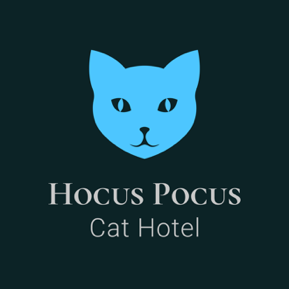 Hocus Pocus Cat Hotel2 Dalhams, Poole Street,CavendishSuffolkCO10 8BE07922 665131joanne@hocuspocuscathotel.comArrival Date & Time:Departure Date & Time:Owners Name:Cat(s) Name:Any changes contact details, Emergency Contacts or Veterinary Practice? Any changes regarding cat’s food? Cat’s Name:Is your cat insured? Name of Insurance Company:Name of Flea Treatment: i.e. Prinovox, Advocate, etc..Date last applied:Name of Worming Treatment:i.e. Milbemax, Drontal etc.Date last applied:If evidence of fleas or worms are found, treatment will be sought from a vet and you will be liable for all costs. please refer to my Terms and Conditions for full details.If evidence of fleas or worms are found, treatment will be sought from a vet and you will be liable for all costs. please refer to my Terms and Conditions for full details.If evidence of fleas or worms are found, treatment will be sought from a vet and you will be liable for all costs. please refer to my Terms and Conditions for full details.If evidence of fleas or worms are found, treatment will be sought from a vet and you will be liable for all costs. please refer to my Terms and Conditions for full details.Cat’s Name:Insured? Name of Flea Treatment: i.e. Prinovox, Advocate, etc.Date last applied:Name of Worming Treatment:i.e. Milbemax, Drontal etc.Date last applied:New medications or treatments: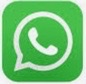 WhatsApp Tel No.   Frequency: Once during stay Twice during stay Three times during stay